Additional questions on calculating and interpreting Kc1. The diagrams below represent equilibrium mixtures for the reaction P2  +  Q   ⇌  PQ + P at 25 °C and 300 °C respectively. Deduce and explain whether the reaction is exothermic or endothermic.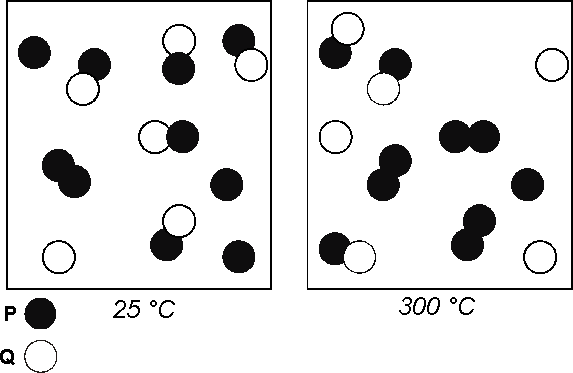 2. For the reaction4NH3 (g)  +  5O2 (g)   ⇌   4NO (g)  +  6H2O (g)    H  =  - 46.2 kjmol-1a) write an expression for the equilibrium constantb)  Calculate the value of Kc given the following equilibrium concentrations at 400 °C[NH3] = 0.1 mol L-1      [O2] =  0.125 mol L-1      [NO] = 0.1 mol L-1     [H2O] = 0.15 mol L-1c) Discuss the effect of each of the following on the value of the equilibrium constanti)   some product is removedii)  the temperature decreasesiii)  more reactant is addediv)  the volume is increasedv)  a catalyst is usedvi)  the pressure is increased by decreasing the volume3. The gas-phase conversion reaction between the geometric isomers cis-2-butene andtrans-2-butene is represented by the equation below. The value of the equilibriumconstant, Kc, for the reaction is 3.2 at 25 °C and 1.01325 x 105 Pa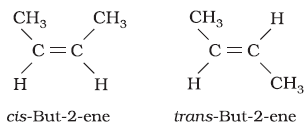 a) In a mixture of the isomers at equilibrium at 25 °C and 1.01325 x 105 Pa, which is present at ahigher concentration, cis-2-butene or trans-2-butene? Justify your answer.b) Given that K for the reaction at 127 °C has the value of 1.3, predict whether thereaction is endothermic or exothermic. Justify your answer.edited from reference: http://www.glimme.net/bhs/unt09/AP-Q-2-ans.pdf©  https://www.chemical-minds.com